24 муниципальный конкурс исследовательских работ обучающихся  8 – 11 классов в области естественных и гуманитарных наук2 марта 2019 года  состоялся 24 муниципальный конкурс исследовательских работ обучающихся  8 – 11 классов в области естественных и гуманитарных наук. В конкурсе  приняли участие 6 обучающихся нашей школы.1место – Кислова Яна, 8 класс (секция - География). Руководитель – Лукина Ольга Павловна.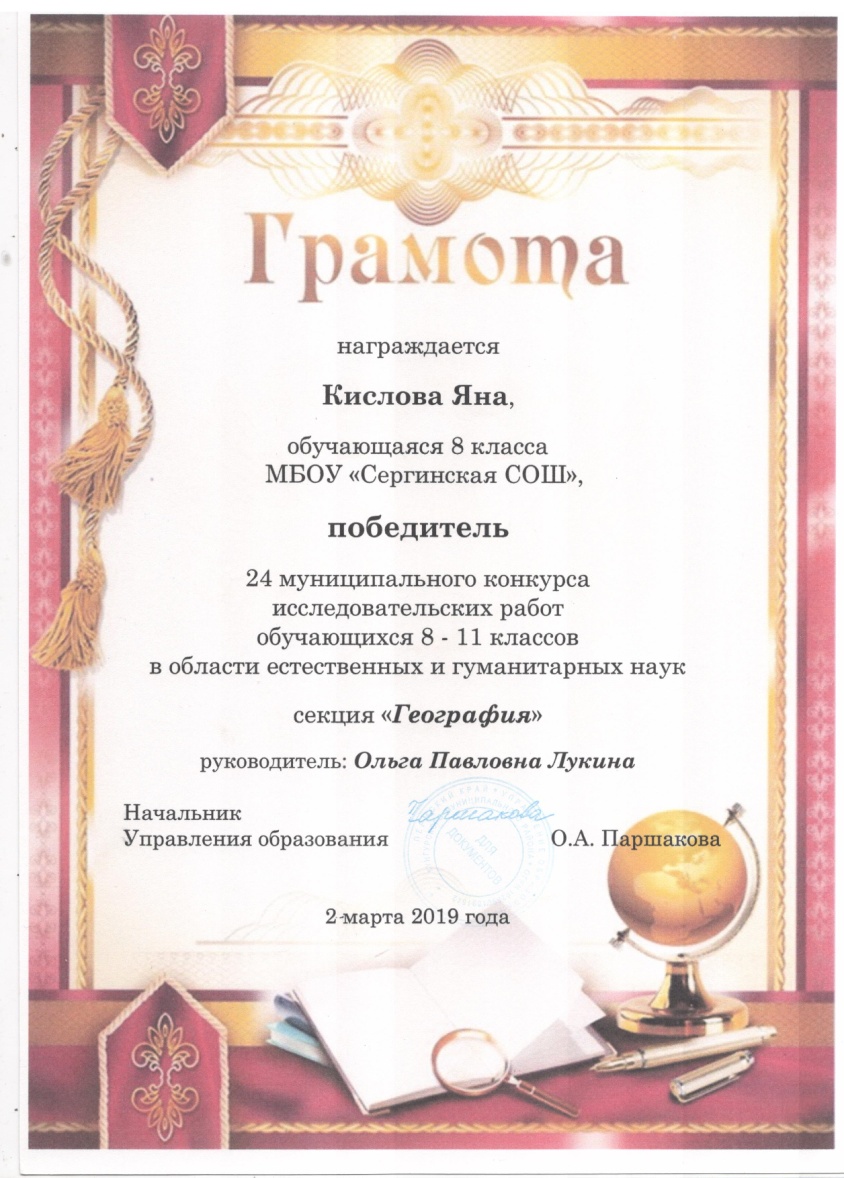 2 место:Башкова Вероника, 9 класс (секция – Культурология). Руководитель – Худякова Надежда Константиновна.Трубенок Снежанна, 9 класс (секция – Историческое краеведение). Руководитель – Худякова Надежда Константиновна.Худякова Злата, 9 класс(секция – Английский язык).Руководитель - Елтышева Екатерина Владиславовна.Елтышев Анатолий, 8 класс(секция – Физика).Руководитель – Горбунов Евгений Анатольевич.Участник:Злыгостева Варвара, 9 класс(секция – Математика).– Руководитель – Злыгостева Гульнара Нурисламовна.Молодцы!